Order Now Online with Us!                                                www.PLAreps.com                                                                                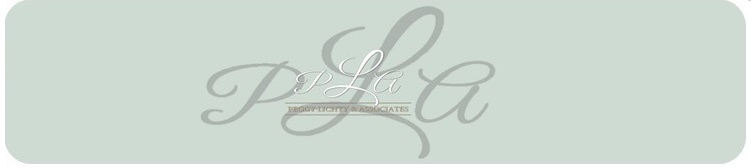 Rep Name: _______________________________________           Website Login: ______________________________________Rep Phone: _______________________________________          Website Password: ___________________________________PLA VENDOR LISTBlingsting/ Super Sparkly Safety Stuff - Pepper spray, stun guns, car accessories and personal alarms for self-defense and women who love fashionBolli & Fritz – fun fizzing products for the bath & shower (NO S. VA OR S. WV)Caswell Massey – America’s original apothecary & perfumeryColibries – fashionable eco-friendly bags*Design Imports International (DII) – fashionable, fun, and functional kitchen textiles, table linens, gifts & decorative accessories for the homeESR/Hates Stains - range of Remarkably Effective Stain Removers that gets the job doneFutai – world’s largest selection of umbrellas to fit every needGiving Manger – A fun + interactive Christmas Tradition that will help families focus on giving and true meaning of Christmas (NO VA)GO-COMB – a sleek stylish comb that fits in your wallet like a credit cardHatley Women’s  –well designed clothing and women’s apparel & giftsHigh Cotton – original works of creative brilliance to satisfy the easily amusedHot Sox –fun and colorful novelty socks WHITE LABEL- sock designs that speak to the modern consumer*Hydra Aromatherapy - natural and eco-friendly bath and shower products using the highest-grade essential oils (NO S. VA OR S. WV)*Jeremie – miniature garden accessories, floral and garden accents, home décor and holiday products uniquely handcraftedKaleidoscope Accessories – tagline “Spend Wisely, Wear Wildly” beautifully crafted jewelry and accessories a affordable pricesKid Central – featuring Juddlies, FlapJackKids & Zoocchini*Little Blue House– wilderness & nature designs on clothing, outerwear, stationery, & kitchen items.  Highly humorous.MeMoi- Slippers, sleepwear, women’s accessories and bamboo socks *Merritt International – casual tableware in durable materials, acrylic, melamine and shatter-proof polycarbonate (PA Only)*Mountain Mamas – apparel & accessories where stylish fun meets comfort for the everyday women (No W.PA or VA)Myra Bags – hand-crafted  wide range of canvas, leather on products with a spirited, vintage, ethnic and bold look*National Book Network/Gooseberry Patch- independent publishers of non-fiction, fiction, children's titles and cook books Pink Picasso- unstretched canvases with pre-printed templates to be painted by numberPotty Mints – dissolvable air freshener tablets for the bathroom (NO VA)Scenthane (Be in a Good Mood) – personal and home fragrance (choose your mood, choose your fragrance)Scout Curated Wears – modern designed, multi use jewelry with a bohemian flare*SHINE life – collection of necklaces inspired by one families journey thru life and loss offering inspiration to everyone Signare – woven tapestry fashion accessories reflecting color and diversity in life (NO DC or VA)Special T Imports - fun and functional items for the Home and GardenTech Candy/OCG Products - Dual protection and stunning good looks for your phone and other fab techcessoriesUnique Twist – a bold variety of original hand crafted jewelry*Vinrella – new, on-trend umbrella in a wine-like bottle  featuring sleek, modern designsWellspring – unique, fun and innovative small gifts that keep you connected and organizedWet It – unique, high quality super absorbent sponge cloths                                                                                                                                                                                           *Not represented in West Virginia